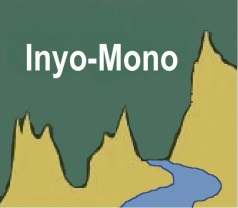 1.  Malcolm Clark Residence637 John Muir Rd.Mammoth Lakes, CAWelcome and IntroductionsLeroy calls to order at 8:34 amIn attendanceHolly Alpert, Inyo-Mono IRWM ProgramBob Harrington, Inyo County Water DepartmentIrene Yamashita, Mammoth Community Water DepartmentDeston Dishion, City of BishopMark Drew, CalTrout, Inyo-Mono IRWM ProgramLeroy Corlett, Indian Wells Valley Water District, Indian Wells Valley Cooperative Groundwater Management GroupBruce Woodworth, WRAMP Foundation, Mono County RCDSam Merk, Eastern Kern County RCDDonna Thomas, Desert Mountain RC&DMalcolm Clark, Sierra Club, phoneJustin Nalder, Bridgeport Indian Colony, phonePublic Comment PeriodThanks to City of Bishop for help in organizing this new venue2016 Administrative Committee CompositionNew MembersMark reviewed current compositionAlan Bacock, Irene Yamashita, and Justin Nalder are at the end of their two-year termsThus, there are potentially three vacancies to fillAnybody can volunteer to fill vacanciesCity of Bishop has agreed to fill one vacancyIrene is willing to stay on or step down, whatever is neededJustin said Linda Wimberly from Bridgeport Indian Colony is willing to serve on ACWe will take it to broader RWMG today to ask for other interestChair and Vice-ChairThis is an Admin. Committee process and will be determined once final composition is confirmed2015 Implementation Grant AwardPost-award processFinal award recommendation came out two weeks ago and was consistent with preliminary recommendationDesert Mtn. RC&D will work with DWR to execute grant agreementDWR may request some additional information on certain projectsRC&D has heard back from DWR and has started grant agreement process; DWR will be sending a packet to RC&DProgram Office and Leroy reached out to project proponents to ask them to contribute additional funds towards the proposal coordination costs to make up the ~$5,000 discrepancy.  A few of the project proponents have kicked in.  Question about current situation in June Lake.  Action Item:  Mark will get RC&D Al Heinrich’s contact information to help get a June Lake PUD contact personRole of Admin. CommitteePrimary responsibility is fiscal oversight and also to support in situations like the June Lake PUDExpectations of Desert Mtn. RC&DAct accordingly with being responsible as grantee Program Office can work with RC&D on how to report to Admin. CommitteeHolly will work with the RC&D in determining the Program Office roleReport on Round 1 Implementation projects and administrationHolly had not received a grant report from Valerie as of this morning but provided an update based on what she knew as of the end of 2015Irene says that Mammoth final report is in; no outstanding invoicesIrene has been trying to get in touch with ValerieAs of December, Keith said SCADA needed to be taken out through June 2016Presumably the grant administration tasks would also be taken out as long as a project is still going, which would also include the Program Office tasksAction Item:  Program Office will convene a conference call with Valerie to discuss what’s outstanding and how they can help move things forward to complete the grantAction Item:  Bob will look into what’s happening with Keith’s responsibilities with respect to SCADAFundraising incomeMark reviewed the fundraising letter that went out in December to all RWMG Members and some other stakeholdersThe purpose of the solicitation was to bring in unrestricted fundingECWA would be fiscal agentRaised about $1000 so farMono County will be going to their boardWe have opportunity to develop DAC involvement proposal for non-competitive fundingIdeas on how to useLahontan funding area Prop. 1 allocationWorking with other IRWM groups in Lahontan funding region to figure out allocationMore detail to be provided in RWMG meetingNext Admin. CommitteeUncertain at this timeAdjourn 9:20 Adjourned